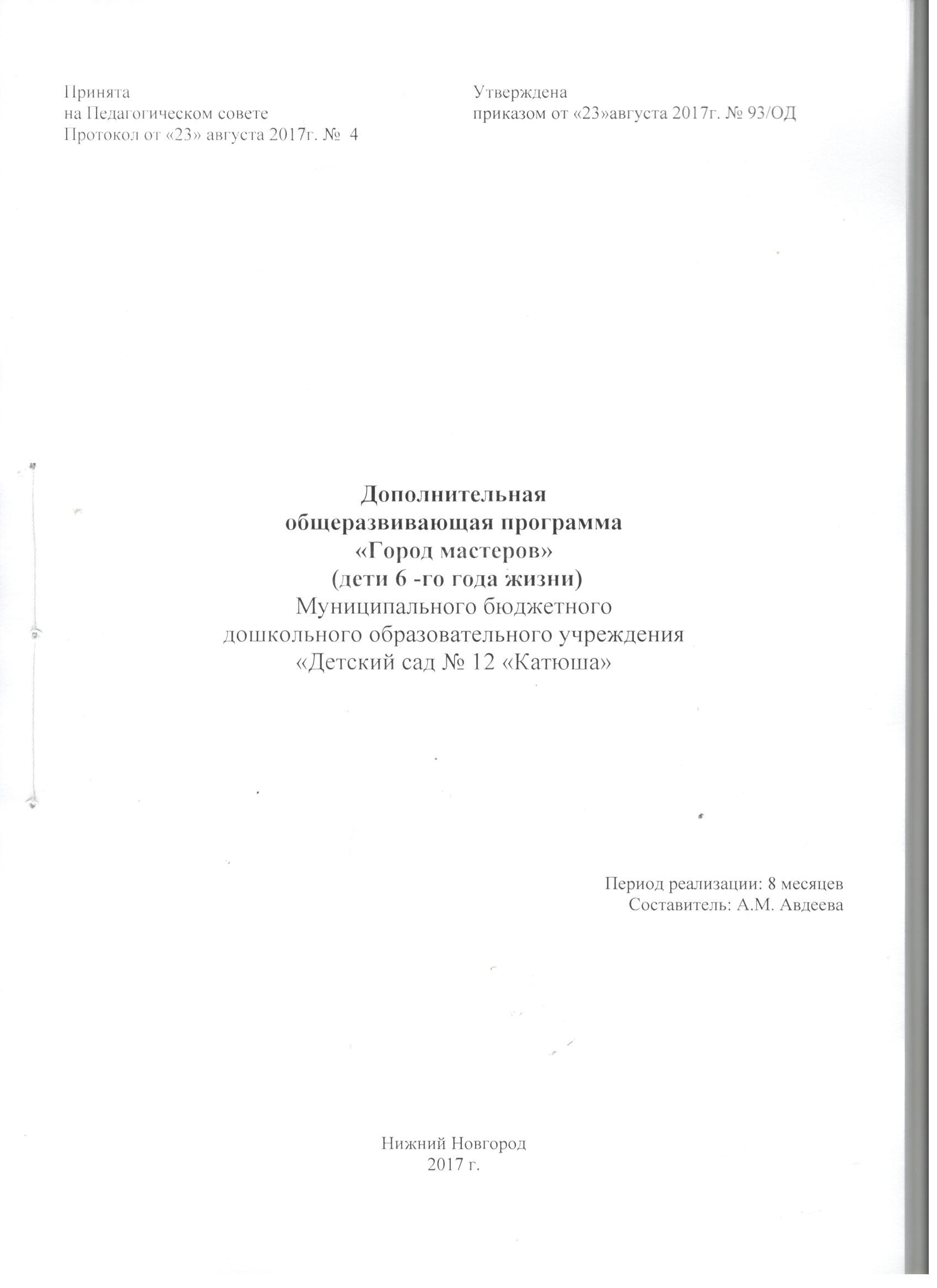 Содержание:ПОЯСНИТЕЛЬНАЯ ЗАПИСКА. Дополнительная общеразвивающая программа «Город мастеров» Муниципального бюджетного дошкольного образовательного учреждения «Детский сад № 12 «Катюша» (Далее Программа) имеет художественную направленность. Программа разработана в соответствии с: -Федеральным Законом от 29.12.2012, № 273-ФЗ «Об образовании в Российской Федерации»; -Приказом Министерства образования и науки РФ от 17.10.2013, № 1155 «Об утверждении федерального государственного стандарта дошкольного образования»; - СанПиН 2.4.1.3049-13 «Санитарно-эпидемиологическими правилами и нормативами»; - Постановлением Правительства РФ от 15.08.2013, № 706 «Об утверждении правил оказания дополнительных платных образовательных услуг».Данная рабочая программа по ручному труду направлена на ознакомления детей старшего дошкольного возраста с подручными материалами, которые включают в себя различные виды создания образов предметов из кружева, пайеток, атласных лент, тесьмы, сизофлора, гофрированной витражной, упаковочной цветочной, цветной бумаги, пуговиц и бросового материалов. Целью рабочей программы «Город мастеров», является развитие личности, мотивации творческих способностей детей старшего дошкольного  возраста через нетрадиционные  техники художественно-эстетической деятельности.    Программа позволяет педагогам, работающим по ней, строить содержание дошкольного образования каждый раз по-новому, ориентируясь на интересы детей. Развитие творческих способностей не может быть одинаковым у всех детей в силу их индивидуальных особенностей. Но каждый ребёнок способен творить ярко и талантливо, только нужно создать благоприятную среду. В истории педагогики проблема творчества всегда была интересной во всех видах деятельности, в том числе и изобразительной. По мнению педагогов и психологов, дети дошкольного возраста обладают значительными потенциальными возможностями для понимания и эмоциональной отзывчивости на произведения искусства. Большинство специалистов - психологов и педагогов сходятся во мнении: детский ручной труд – это один из видов аналитика - синтетического   мышления.   Делая своими руками, ребёнок как бы формирует объект  или  мысль  заново,  оформляя   при   помощи  ручного труда  своё  знание,  изучая  закономерности,  касающиеся  предметов  и  людей  вообще. Вот почему, по мнению учёных, ручной труд ребёнку также необходимо, как и разговаривать. Использование нетрадиционных техник ручного труда помогает овладению универсальными предпосылками учебной деятельности. Ведь для того, чтобы ребенок справился с работой, он должен уметь работать по правилу и по образцу, слушать педагога и выполнять его инструкцию. А в процессе работы с использованием нетрадиционных техник ручного труда создаются благоприятные условия для развития эмоциональной отзывчивости ребенка. Новые материалы, красивые и разные, возможность их выбора помогают не допустить в детской художественно-эстетической деятельности однообразия и скуки. Затратив усилие и получив одобрение, ребенок испытывает радость, поднимается его настроение. Это способствует развитию эмоциональной отзывчивости. Каждая из существующих нетрадиционных техник – это маленькая игра.Актуальность.Актуальность рабочей программы «Город мастеров» в том, что изобразительная продуктивная деятельность через ручной труд является наиболее благоприятной для творческого развития способностей детей. Проблема развития детского творчества в настоящее время является одной из наиболее актуальных, как в теоретическом, так и в практическом отношениях. Ведь речь идет о важнейшем условии формирования индивидуального своеобразия личности уже на первых этапах её становления. На современном этапе художественная продуктивная деятельность с использованием нетрадиционных технологий является наиболее благоприятной для творческого развития способностей детей, т.к. в ней особенно проявляются разные стороны развития ребенка.             Новизна.Новизной и отличительной особенностью программы «Город мастеров» является то, что в системе работы используются различные нетрадиционные изобразительные и бросовые материалы для ручного труда. Ручной труд доставляет детям множество положительных эмоций, раскрывает возможность использования хорошо знакомых им бытовых предметов в качестве оригинальных художественных материалов, удивляет своей непредсказуемостью.Практическая значимость.            Нетрадиционный подход к выполнению поделок дает толчок развитию детского интеллекта, подталкивает творческую активность ребенка, учит нестандартно мыслить. Возникают новые идеи, связанные с комбинациями разных материалов, ребенок начинает экспериментировать, творить. Создание нестандартными способами продукта ручного труда - увлекательная и завораживающая деятельность. Это огромная возможность для детей думать, пробовать, искать, экспериментировать, а самое главное, самовыражаться. Нетрадиционные техники - это настоящее пламя творчества, это толчок к развитию воображения, проявлению самостоятельности, инициативы, выражения индивидуальности. Путь в творчество имеет для ребенка множество дорог, известных и пока неизвестных. Творчество для детей это отражение душевной работы. Цель программы: Развитие творческих способностей,  индивидуального своеобразия личности детей старшего дошкольного возраста через художественно-творческую деятельность. Задачи:обучать детей технологии отделки круглых картонных тарелок цветной декоративной строчкой, используя нестандартный изобразительный материал: атласная лента, тесьма, шнурок; учить технике шитья шнурком, лентой тесьмой по готовым отверстиям на одноразовых картонных тарелках, протягивать их из отверстия в отверстие ровным швом или вытягивая лепестком, петелькой, растягивать их по кругу дня тарелки, абстрагируясь от конкретного образа. развивать творческое воображение, фантазию, мышление дошкольников через расширение представлений о технологии изготовления витража;формировать эстетическое отношение к окружающей действительности в процессе работы с разнообразным нетрадиционным изобразительным материалом разного свойства и фактуры (нитки, тесьма, атласная лента, кружево, бисер, пайетки, гофрированная бумага, витражная бумага, сизофлор, упаковочная цветочная бумага, фольга, пуговицы) через освоение техники «витраж»;повышать уровень социальной компетенции и формировать детское сообщество через создание условий для самостоятельной творческой деятельности с нетрадиционным изобразительным и бросовым материалом.Планируемые результаты освоения дополнительной общеразвивающей программы «Город мастеров».ОРГАНИЗАЦИОННО-ПЕДАГОГИЧЕСКИЕ УСЛОВИЯ.Программа составлена с учетом возрастных и психофизических особенностей детей 5-6 лет.Период реализации программы: 8 месяцев (октябрь - май).                                                          Режим занятий: занятия проводятся в групповой форме один раз в неделю по 25 минут (академический час).                                                                                                                 Наполняемость группы: от 5 до 16 человек.                                                                                         Программа включает занятия по художественно - эстетической деятельности, предметное, сюжетное, декоративное творчество, перечень оборудования.                                                                          Методика организации работы по художественной деятельности основывается на принципах дидактики: систематичность; последовательность; доступность;учет возрастных и индивидуальных особенностей детей.Качество детских работ зависит от:грамотного методического руководства со стороны взрослых;уровня развития представлений, памяти, воображения (умения анализировать образец, планировать этапы  работы, адекватно оценивать результат своего труда и т. д.);степени сформированности у детей конкретных практических навыков и умений работы с материалом;развития у ребенка таких качеств, как настойчивость, целеустремленность, внимательность, любознательность, взаимопомощь и др. Основные этапы занятий:этап. «Создание интереса». На данном этапе педагог обращает внимание детей на    средства выразительности разных материалов, с помощью которых можно передать состояние природы, придать новый образ знакомым предметам, расширяет кругозор детей, содействует познанию новых свойств, качеств знакомых материалов, проявляет интерес к новым техникам изображения.этап.  «Формирование практических навыков и умений». Этот этап предусматривает работу по развитию основных практических навыков с различными исходными материалами, над развитием замыслов детей, формирование умения создавать образ и композицию по образцу, предложенному педагогом. Роль взрослого на этом этапе – создать условия для дальнейшего развития интереса, не лишая детей свободы и разнообразия в выборе средств.этап. «Собственное творчество». Задача педагога: создать условия для самостоятельности в творчестве, формировать умение самостоятельно придумывать и создавать композицию, экспериментировать с разными техниками и материалами.Мотивация детей. С учётом возрастных особенностей дошкольников доминирует сказочно - игровая форма преподнесения материала. Сказочное повествование, игровые ситуации, элементы пантомимы, игры - путешествия, дидактические игры, погружение ребёнка то в ситуацию слушателя, то в ситуацию актёра, собеседника придают занятиям динамичность, интригующую загадочность.  Педагог может выступать в роли Художницы, прекрасной Волшебницы, которая творит видимый человеком мир по законам красоты и гармонии. Продуктивная деятельность.Связана с содержанием конкретного занятия и включает задания, связанные с использованием выразительных возможностей материалов, техник исполнения. На занятиях используется игровой персонаж – Мария искусница. Использование игрового персонажа формирует заинтересованное отношение детей к материалу занятия, создает положительный эмоциональный фон и возможность проявления способностей каждым ребенком. Помогает ему почувствовать собственные возможности, почувствуют радость и обрести уверенность в себе. Дети учатся проектировать свои эмоции и переживания в цветовом решении, изобразительных материалах, замечать необычное в обыденном, в неказистом - выразительное.                    Презентация работ.Соединение индивидуальных и коллективных форм работы способствует решению творческих задач. Выставки детского изобразительного творчества, индивидуальные вернисажи, совместное обсуждение работ являются хорошим стимулом для дальнейшей деятельности. Позитивный анализ результатов всех воспитанников кружка с позиций оригинальности, выразительности, глубины замысла помогает детям ощутить радость успеха, почувствовать значимость своего труда.Описание техник.Витраж – стекло, оргаментальная или сюжетная композиция (в окне, двери, перегородке, в виде самостоятельного пано) из стекла или другого материала, пропускающего свет. Необычные бумажные витражи… В чем же проявляется эта необычность? Ответом на этот вопрос будет последовательность описания технологии изготовления витражей на практических занятиях. Но для этого важно помнить, какие материалы будут использованы в работе и в чем специфика процесса изготовления бумажных витражей. Основные характеристики стеклянных витражей: прозрачность, легкость, мозаичность, линейный каркас, красочная композиция. Технология изготовления имеет свои особенности:  цветные стекла изготавливаются по заданному размеру и форме (по готовому эскизу); рисунок представляет собой геометрический или растительный орнамент; соединение рисунка выполнено металлическими ленточными креплениями. Соблюдение всего этого перечисленного и составляет технологию изготовления витража. Цветовые фрагменты, вырезанные из разноцветных стекол, составляют определенные детали изображения. Наборная техника подчеркивает плоскостность панно, единство стилизованного мотива и абстрактность фона. Все эти особенности учитываются и при составлении витражей из бумаги.  Эффект прозрачности наших витражей достигается за счет материалов, которые хорошо пропускают свет: калька поделочная, тонкая гафрированная бумага, упаковочная цветочная бумага, сизофлор, кружево и белый тюль, ткань (шелк, ситец), бисер, пайетки, бусинки, тесьма, конфетти. Используя перечисленный нетрадиционный изобразительный материал дети в процессе освоения техники витража научатся оформлять разные виды витражей (простые, объемные, составные, коллажи).Декоративные тарелки – это технология  отделки  круглых картонных тарелок и прямоугольных тарелок – лотков из белого пенопласта для одноразового пользования цветной декоративной строчкой, используя нестандартный изобразительный материал: атласная лента, тесьма, шнурок. Занятия по данной технологии благотворно влияет на развитие пространственной ориентации детей, активизирует их аналитическое мышление, способствует представлению предмета в своем воображении, учит при соблюдении внешней формы предмета растягивать его по кругу дня тарелки, абстрагируясь от конкретного образа. Обучение детей отделки тарелки цветной декоративной строчкой на начальном этапе проводиться с готовым материалом. Педагог сам прокалывает отверстие в тарелке, на ленте или тесьме заостряет один конец. Длину любого шнурка, тесьмы или ленты можно увеличить, привязав к нему на изнаночной стороне такой же шнурок (ленту или тесьму). А первые и последующие неудачи детей быстро корректируются, распусканием самим же ребенком неверно прошитой строчки. Так, еще задолго до овладения ребенком иглой в его активный словарь входят термины «отверстие», «стежок», «строчка», «лицевая и изнаночная стороны», «петельный» и др. Описание техники: нам понадобятся: белые круглых картонные тарелки или прямоугольные тарелки – лотки из белого пенопласта для одноразового пользования; цветной тонкий картон, цветная бумага и фольга; разноцветные атласные ленты, тесьма, шнурки, сутаж, нитки, пряжа, любой шпагат; цветные пуговицы разных размеров и форм с отверстиями и ушками; цветные карандаши, акварельные краски; дырокол, шило, гвоздь, ножницы, ножницы «Зигзаг», клей - карандаш; шаблоны кругов разного диаметра с разметкой деления их на разные части, ячейки из блистеров от таблеток и капсул. Материально-техническое обеспечение.ТЕКУЩИЙ КОНТРОЛЬ.Текущий контроль  проводится на каждом занятии, это  оценка качества усвоения изученного материала  на занятии каждым ребенком. Результат фиксируется в «Журнале учета занятий» согласно критериям:ФОРМЫ ПРОМЕЖУТОЧНОЙ АТТЕСТАЦИИ.Два раза в год (конец февраля, мая) проводится промежуточная аттестация – это оценка качества освоения дополнительной общеразвивающей программы «Город мастеров» по итогам завершения каждого модуля («Витражи из бумаги», «Декоративные тарелки»). Промежуточная аттестация проводится в форме наблюдения за выполнением заданий по замыслу в технике «витраж из бумаги» (февраль), «декорирование тарелок» (май).УЧЕБНЫЙ ПЛАН.КАЛЕНДАРНЫЙ УЧЕБНЫЙ ГРАФИК*ПА - Промежуточная аттестация.7.  РАБОЧАЯ ПРОГРАММА.                                                                                      ОЦЕНОЧНЫЕ И МЕТОДИЧЕСКИЕ МАТЕРИАЛЫ.Промежуточная аттестация:Аттестация проводится методом  педагогического наблюдения по итогам завершения каждого модуля «Витражи из бумаги», «Декоративные тарелки». Ребёнку предлагается выполнить работу по замыслу в технике «витраж», «декорирование тарелок» которая анализируется с помощью определённых критериев. Обработка результатов промежуточной аттестации:Красный уровень считается не освоением программы. Жёлтый  уровень  считается частичным освоением программы.Зеленый уровень считается освоением программы.считать частичным усвоением программы. Результат фиксируется в протоколе, который хранится в методическом кабинете два года. Формы работы с родителями.В течение года организуются творческие выставки. По окончании каждого модуля (февраль, май) организуется открытое занятие.Муниципальное бюджетное дошкольное общеобразовательное учреждение«Детский сад №12 «Катюша»ПРОТОКОЛ № 1Промежуточной аттестации по  завершении модуля «Витражи из бумаги» дополнительной общеразвивающей программы «Город мастеров» (дети 6-го года жизни). Форма проведения: наблюдение.Педагогический работник, реализующий дополнительную общеразвивающую программу: _______________________________________	(Ф.И.О.)Дата проведения аттестации  _____________________Педагогический работник, реализующий дополнительную общеразвивающую программу ___________________________	(подпись)Муниципальное бюджетное дошкольное общеобразовательное учреждение«Детский сад №12 «Катюша»ПРОТОКОЛ № 2Промежуточной аттестации по  завершении модуля «Декоративные тарелки» дополнительной общеразвивающей программы «Город мастеров» (дети 6-го года жизни). Форма проведения: наблюдение.Педагогический работник, реализующий дополнительную общеразвивающую программу: ________________________________________	(Ф.И.О.)Дата проведения аттестации  _____________________Педагогический работник, реализующий дополнительную общеразвивающую программу ___________________________	(подпись) МЕТОДИЧЕСКИЕ ОБЕСПЕЧЕНИЕ.Дубровская Н.В. Витражи из цветной бумаги. Наглядно – методическое пособие. – СПб.: ООО ИЗДАТЕЛЬСТВО «ДЕТСТВО – ПРЕСС», 2009. – 64с.Салагаева Л.М. Декоративные тарелки (Где иголка не нужна): Учебно – методическое пособие для педагогов. – СПб.: ДЕТСТВО – ПРЕСС, 2009.- 128с.  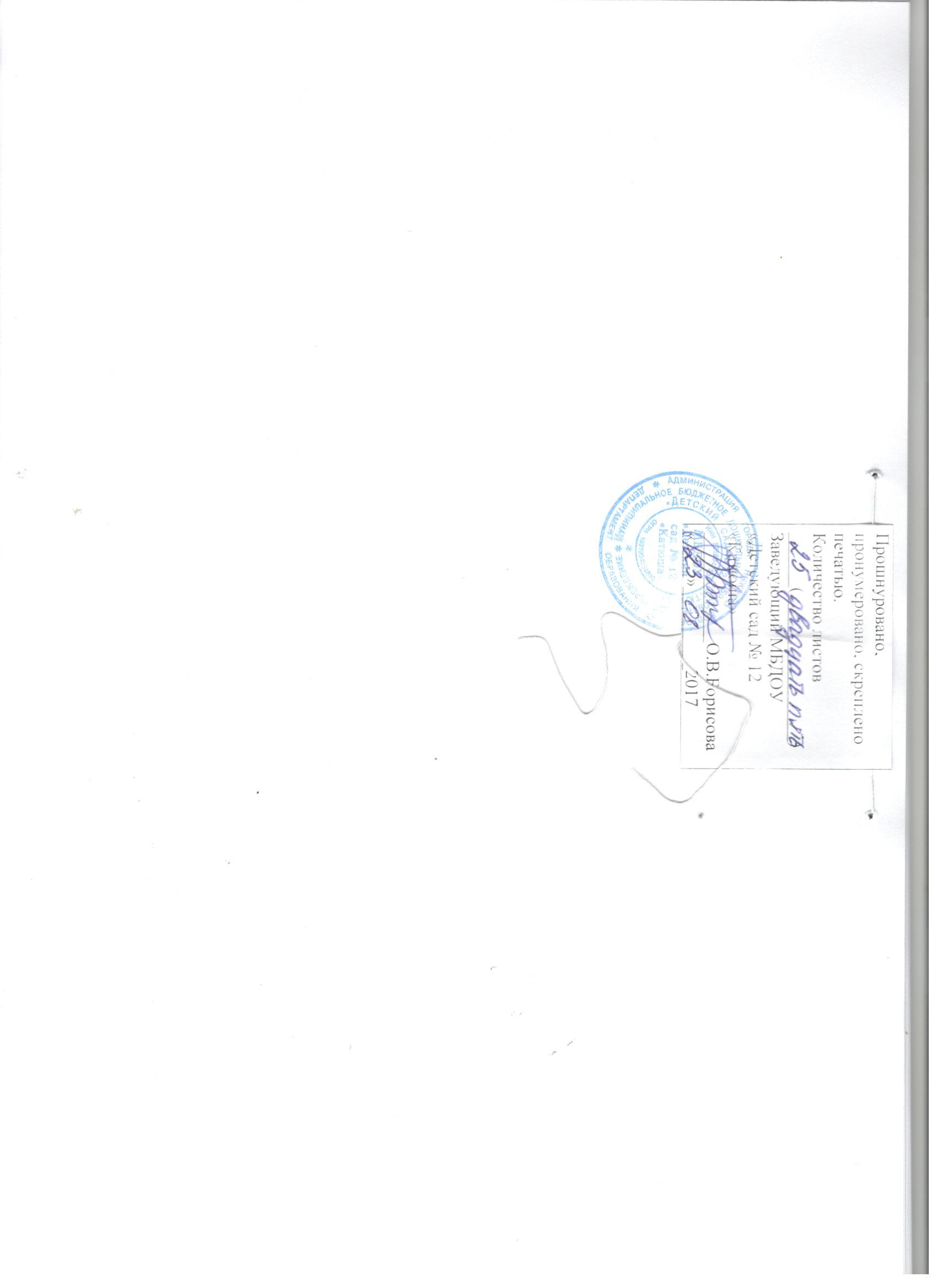 Пояснительная записка3Организационно-педагогические условия5      2.1.  Материально-техническое обеспечение8Текущий контроль8Формы промежуточной аттестации9Учебный план9Календарный учебный график10Рабочая программа11Оценочные и методические материалы21МодульПланируемые результаты«Витражи из бумаги» Ребенок хорошо знает и владеет техникой витража, оформляет контурный рисунок витража разными нетрадиционными изобразительными материалами (кружево, бисер, пайетки ,сизофлор, гофрированная бумага, витражная бумага, упаковочная цветочная бумага, пуговицы).	У ребенка развиты творческое воображение, фантазия, абстрактное и аналитическое мышление, что позволяет создавать оригинальные композиции по собственному замыслу в технике «витражи из бумаги». Ребенок самостоятелен в творческом воплощении собственных  замыслов в технике «витражи из бумаги».Ребенок определяет свойства и фактуру каждого материала, использует его особенности для оформления витража.	«Декорирование тарелок»Ребенок владеет технологией отделки круглых картонных тарелок цветной декоративной строчкой, используя нестандартный изобразительный материал: атласная лента, тесьма, шнурок.	Ребенок владеет техникой шитья шнурком (лентой, тесьмой) по готовым отверстиям на одноразовых бумажных тарелках, умеет протягивать ленту (шнур, тесьму) из отверстия в отверстие ровным швом или вытягивая лепестком, петелькой, растягивать ленту (шнур, тесьму) по кругу дня тарелки, абстрагируясь от конкретного образа.	У ребенка развиты творческое воображение, фантазия, абстрактное и аналитическое мышление, что позволяет создавать оригинальные композиции по собственному замыслу в технике декоративной отделки одноразовых круглых тарелок.	Ребенок самостоятелен в творческом воплощении собственных  замыслов в технике «декорирование тарелок».№ п/пНаименованиеКоличествоСтолы8Стулья16Мольберт 1Стойка для выставки детских работ1Скотч (широкий, узкий)2Цветная бумага16Цветные карандаши16Клей - карандаш16Клей ПВА16Салфетки на стол 16Салфетки хозяйственные 16Ножницы16Цветной картон16Белые круглые картонные тарелки для одноразового пользования200 штЦветные атласные, упаковочные ленты, тесьмапо15 метров разного цветаНитки, пряжа, шпагатпо 1 бобине разного цветаБумага витражная разных цветов(светло -  зеленая, темно – зеленая, розовая, синяя, белая, желтая, коричневая) 15 наборовБумага гофрированная разных цветов (зеленая, розовая, синяя, белая, желтая, оранжевая, фиолетовая, сиреневая, голубая, черная)10 рулоновБумага цветочная упаковочная, сизофлор, сетка5 листовКартон15Пайетки, конфети5 упаковокБусинки, пластмассовые, стеклянные шарики5 упаковокСамоклеяшаяся пленка4 рулонаБумажные салфетки 4 упаковкиПуговицы цветные разных размеров и форм с отверстиями и ушками100 шт.Кружево 10 метровФольга 10 листовПластмассовые глазикищтукКритерии ОбозначениеОбучающийся не освоил материалКрасная клеткаОбучающийся частично освоил материалЖелтая клеткаОбучающий освоил материал  полностьюЗеленая клеткаМодульКоличество занятийВитражи из бумаги19Промежуточная аттестация1Декоративные тарелки11Промежуточная аттестация1Итого:              32Количество занятий в неделю/объём учебной нагрузки (мин.)1/25Количество занятий в месяц/объём учебной нагрузки (мин.)4/100Количество занятий в учебном году/объём учебной нагрузки (мин.)32/800IVкварталIVкварталIVкварталIVкварталIVкварталIVкварталIVкварталIVкварталIVкварталIVкварталIVкварталIVкварталIVкварталIVкварталIкварталIкварталIкварталIкварталIкварталIкварталIкварталIкварталIкварталIкварталIкварталIкварталIкварталIIкварталIIкварталIIкварталIIкварталIIкварталIIкварталIIкварталIIкварталIIкварталIIкварталIIкварталМодуль «Витражи из бумаги»Модуль «Витражи из бумаги»Модуль «Витражи из бумаги»Модуль «Витражи из бумаги»Модуль «Витражи из бумаги»Модуль «Витражи из бумаги»Модуль «Витражи из бумаги»Модуль «Витражи из бумаги»Модуль «Витражи из бумаги»Модуль «Витражи из бумаги»Модуль «Витражи из бумаги»Модуль «Витражи из бумаги»Модуль «Витражи из бумаги»Модуль «Витражи из бумаги»Модуль «Витражи из бумаги»Модуль «Витражи из бумаги»Модуль «Витражи из бумаги»Модуль «Витражи из бумаги»Модуль «Витражи из бумаги»Модуль «Витражи из бумаги»Модуль «Витражи из бумаги»Модуль «Витражи из бумаги»Модуль «Декоративные тарелки»Модуль «Декоративные тарелки»Модуль «Декоративные тарелки»Модуль «Декоративные тарелки»Модуль «Декоративные тарелки»Модуль «Декоративные тарелки»Модуль «Декоративные тарелки»Модуль «Декоративные тарелки»Модуль «Декоративные тарелки»Модуль «Декоративные тарелки»Модуль «Декоративные тарелки»Модуль «Декоративные тарелки»Модуль «Декоративные тарелки»Модуль «Декоративные тарелки»Модуль «Декоративные тарелки»Модуль «Декоративные тарелки»ОктябрьОктябрьОктябрьОктябрьНоябрьНоябрьНоябрьНоябрьНоябрьДекабрьДекабрьДекабрьДекабрьДекабрьЯнварьЯнварьЯнварьЯнварьФевральФевральФевральФевральМартМартМартМартМартАпрельАпрельАпрельАпрельАпрельАпрельМайМайМайМайМай1234123341234412341234123411123411234111111111111111111111ПА11111111111111ПАВсего за квартал:Всего за квартал:Всего за квартал:Всего за квартал:Всего за квартал:Всего за квартал:Всего за квартал:12121212121211111111111117777777711Итого за модуль:Итого за модуль:Итого за модуль:Итого за модуль:Итого за модуль:Итого за модуль:Итого за модуль:19191919191919191919191919191111111111111111111111111111111МодульМесяцНеделяТема занятияЗадачиМатериалыСодержание образовательной деятельности«Витражи из бумаги»Октябрь1Как появились первые витражи.Птичка.Познакомить с историей возникновения витража. Формировать представления об особенностях витража из бумаги; практические умения последовательного процесса изготовления бумажного витража с использованием фактурных материалов (ткань, кружево) для передачи объемного изображения.Матовая бумага черная 15*20,бумага прозрачная самоклеящаяся пленка, ткань. кружево, салфетки, пластмассовый глазик,  клей-карандаш, ножницы. Дубровская Н.В. Витражи из цветной бумаги.- стр. 30«Витражи из бумаги»Октябрь2Физалис (китайский фонарик).Продолжать формировать практические умения последовательного процесса изготовления бумажного витража. Закрепить умение определять свойства и фактуру нетрадиционного изобразительного материала, использовать их особенность при изготовлении объемного витража, путем сложения гофрированных полосок в форме фонарика.Матовая бумага черная 15*20,Бумага гофрированная оранжевая, темно – оранжевая. Бумага витражная зеленая, клей-карандаш, ножницы. Дубровская Н.В. Витражи из цветной бумаги.- стр.31«Витражи из бумаги»Октябрь3Кот у окна.Учить создавать объемное изображение в технике витража с помощью самоклеящейся пленки,  гофрированной бумаги и бумажной салфетки.Развивать интерес к работе в технике витража.Матовая бумага черная 15*20,Бумага гофрированная оранжевая, черная, красная, белая, желтая, самоклеящаяся пленка, бум. салфетки, пластмассовые глазики, клей-карандаш, ножницы. Дубровская Н.В. Витражи из цветной бумаги.- стр. 42-43«Витражи из бумаги»Октябрь4Наливное яблочко.Учить создавать объемное изображение в технике витража, используя гофрированную бумагу. Продолжать учить определять свойства и фактуру нетрадиционного изобразительного материала, использовать их особенность при изготовлении витража.Развивать эмоциональную отзывчивость к работе в технике витража.Матовая бумага черная 15*20,Бумага гофрированная оранжевая, красная, самоклеящаяся пленка, кружево, сизофлор, стеклянные шарики, клей ПВА, клей-карандаш, ножницы. Дубровская Н.В. Витражи из цветной бумаги.- стр. 48-49«Витражи из бумаги»Ноябрь5Дерево.Формировать умение работать в технике витража. Учить при создании витража добиваться эффекта объемности изображения, с помощью объемных материалов: жесткая нить, тесьма в форме цветов, пластмассовый  шар.Развивать эмоциональную отзывчивость к работе  в технике витража.Матовая бумага черная 15*20,бумага гофрированная оранжевая, красная, желтая, самоклеящаяся пленка, нитки желтые, кружево, стеклянные шарики, тесьма, клей-карандаш, ножницы. Дубровская Н.В. Витражи из цветной бумаги.- стр. 44-45«Витражи из бумаги»Ноябрь6Дерево.(2 занятие)Продолжать формировать умение работать в технике витража. Учить при создании витража добиваться эффекта объемности изображения, с помощью объемных материалов: жесткая нить, тесьма в форме цветов, пластмассовый  шар.Развивать эмоциональную отзывчивость к работе  в технике витража.Матовая бумага черная 15*20,бумага гофрированная оранжевая, красная, желтая, самоклеящаяся пленка, нитки желтые, кружево, тесьма, клей-карандаш, ножницы. Дубровская Н.В. Витражи из цветной бумаги.- стр. 44-45«Витражи из бумаги»Ноябрь7Рябинка.Закрепить практические умения последовательного процесса изготовления бумажного витража. Учить создавать эффект декоративности с помощью нестандартного изобразительного материала: пуговицы, пайетки.Развивать самостоятельность при выборе цветового исполнения деталей витража.Матовая бумага черная 15*20,бумага гофрированная оранжевая, красная, желтая, зеленая, самоклеящаяся пленка, плоские пуговицы, пайетки, клей-карандаш, ножницы. Дубровская Н.В. Витражи из цветной бумаги.- стр.46-47«Витражи из бумаги»8Рябинка.(2 занятие)Продолжать закреплять практические умения последовательного процесса изготовления бумажного витража. Учить создавать эффект декоративности с помощью нестандартного изобразительного материала: пуговицы, пайетки.Развивать самостоятельность при выборе цветового исполнения деталей витража.Матовая бумага черная 15*20,бумага гофрированная оранжевая, красная, желтая, зеленая, самоклеящаяся пленка, плоские пуговицы, пайетки, клей-карандаш, ножницы. Дубровская Н.В. Витражи из цветной бумаги.- стр.46-47«Витражи из бумаги»Декабрь9Ночной город.Закреплять практические умения последовательного процесса изготовления бумажного витража. Учить создавать эффект объемного изображения с помощью объемной рамочки, пайеток и новогодней гирлянды. Развивать самостоятельность при выборе нестандартного изобразительного материала.Матовая бумага черная 15*20,объемная рамка,бумага гофрированная желтая, бумага витражная розовая, фрагмент золотой гирлянды, пайетки, клей-карандаш, ножницы. Дубровская Н.В. Витражи из цветной бумаги.- стр.58-59«Витражи из бумаги»Декабрь10Ночной город.(2 занятие)Совершенствовать практические умения последовательного процесса изготовления бумажного витража. Учить создавать эффект объемного изображения с помощью объемной рамочки, пайеток и новогодней гирлянды. Развивать самостоятельность при выборе нестандартного изобразительного материала.Матовая бумага черная 15*20,объемная рамка,бумага гофрированная желтая, бумага витражная розовая, фрагмент золотой гирлянды, пайетки, клей-карандаш, ножницы. Дубровская Н.В. Витражи из цветной бумаги.- стр.58-59«Витражи из бумаги»Декабрь11Ёлка.Продолжать совершенствовать умение детей создавать объемные витражи с помощью полиэтилена, конфетти, пайеток. Учить передавать в работе эффект снега и люда, используя нестандартные изобразительные материалы.  Развивать эмоциональную отзывчивость на работу в технике «витраж».Матовая бумага черная 15*20, картон черный, оранжевый,бумага гофрированная белая, самоклеящаяся пленка, полиэтилен, фольга, пластмассовые глазики, конфети, пайетки, клей-карандаш, клей ПВА,ножницы. Дубровская Н.В. Витражи из цветной бумаги.- стр. 54-55«Витражи из бумаги»12Ёлка.(2 занятие)Продолжать совершенствовать умение детей создавать объемные витражи с помощью полиэтилена, конфетти, пайеток. Учить передавать в работе эффект снега и люда, используя нестандартные изобразительные материалы.  Развивать эмоциональную отзывчивость на работу в технике «витраж».Матовая бумага черная 15*20, картон черный, оранжевый,бумага гофрированная белая, самоклеящаяся пленка, полиэтилен, фольга, пластмассовые глазики, конфети, пайетки, клей-карандаш, клей ПВА,ножницы.Дубровская Н.В. Витражи из цветной бумаги.- стр. 54-55«Витражи из бумаги»Январь13Горящая свеча.Закрепить практические умения последовательного процесса изготовления объемного витража, умения создавать эффект блеска огня с помощью нестандартного изобразительного материала: декоративная сетка, золотые пайетки. Развивать самостоятельность при выборе материала для деталей витража.Матовая бумага черная 15*20, упаковочная сетка, бумага гофрированная белая, зеленый,самоклеящаяся пленка, лента прозрачная с рисунком, салфетки, тесьма, пайетки, клей-карандаш, ножницы.Дубровская Н.В. Витражи из цветной бумаги.- стр. 56-57«Витражи из бумаги»Январь14Рыбка.Закрепить практические умения последовательного процесса изготовления бумажного объемного витража, используя стеклянные шарики и пайетки.Учить создавать эффект прозрачности воды с помощью голубой фольги.Развивать интерес и желание создавать бумажные витражи.Матовая бумага черная 15*20, бумага гофрированная голубая, желтая,  самоклеящаяся пленка, фольга, пластмассовые глазики, пайетки, клей-карандаш, ножницы.Дубровская Н.В. Витражи из цветной бумаги.- стр. 50-51«Витражи из бумаги»Январь15Нежный цветок.Продолжать совершенствовать умение работать в технике витража. Учить при создании витража добиваться эффекта «гармонии цвета», путем подбора оттенков гофрированной бумаги и их сочетания между собой. Воспитывать чувство прекрасного посредством витражного искусства.Матовая бумага черная 15*20, картон, бумага гофрированная сиреневая, зеленая, салфетки, прозрачный скотч, стеклярус, пайетки, клей-карандаш, ножницы.Дубровская Н.В. Витражи из цветной бумаги.- стр. 52-53«Витражи из бумаги»Январь16Нежный цветок.(2 занятие)Продолжать совершенствовать умение работать в технике витража. Учить при создании витража добиваться эффекта «гармонии цвета», путем подбора оттенков гофрированной бумаги и их сочетания между собой. Воспитывать чувство прекрасного посредством витражного искусства.Матовая бумага черная 15*20, картон, бумага гофрированная сиреневая, зеленая, салфетки, прозрачный скотч, стеклярус, пайетки, клей-карандаш, ножницы.Дубровская Н.В. Витражи из цветной бумаги.- стр. 52-53«Витражи из бумаги»Январь17Воздушный шар.Закрепить умение использовать в работе приемы складывания бумаги в техники оригами: «вогнуть внутрь», «перегнуть пополам» и др.Развивать чувство композиции при исполнении техники «витраж из бумаги». Матовая бумага черная 15*20, самоклеящаяся пленка, бумага гофрированная голубая, скотч, упаковочная сетка, клей-карандаш, ножницы.Дубровская Н.В. Витражи из цветной бумаги.- стр.60«Витражи из бумаги»Февраль18Анютины глазки. Развивать творчество детей  в выборе нестандартного изобразительного материала (декоративная сетка, сухая трава, стеклярус, пайетки) для создания эффекта «объемных цветов» в витражной композиции. Матовая бумага черная 15*20, бумага гофрированная белая, синяя, желтая, розовая, фиолетовая, бумага витражная зеленая, коричневая, самоклеящаяся пленка, упаковочная сетка, пайетки, клей-карандаш, ножницы.Дубровская Н.В. Витражи из цветной бумаги- стр. 38-39«Витражи из бумаги»Февраль19Анютины глазки.(2 занятие) Продолжать развивать творчество детей  в выборе нестандартного изобразительного материала (декоративная сетка, сухая трава, стеклярус, пайетки) для создания эффекта «объемных цветов» в витражной композиции. Матовая бумага черная 15*20, бумага гофрированная белая, синяя, желтая, розовая, фиолетовая, бумага витражная зеленая, коричневая, самоклеящаяся пленка, упаковочная сетка, карандаш, ножницы.Дубровская Н.В. Витражи из цветной бумаги.- стр. 38-39«Витражи из бумаги»Февраль20Промежуточная аттестация.  Развивать творчество и самостоятельность при воплощении замысла, выбора нетрадиционных изобразительных материалов для создания объемного витража и декоративных эффектов.Материал на выбор детейНа выбор детей.«Декоративные тарелки»Март    21Декоративные тарелочки. Тарелка - рамка. Познакомить детей с технологией отделки тарелки цветной декоративной строчкой бумажными, тканевыми лентами и тесьмой. Пополнить словарь детей терминами  «стежки», «строчки». Учить детей выполнять простые стежки и строчки путем продевания бумажной ленты в отверстие. Круглые бумажные тарелки, толстые ниткиСалагаева Л.М. Декоративные тарелки (Где иголка не нужна).- стр.12-13«Декоративные тарелки»Март    22Тарелка «Мяч».Учить детей выполнять простые стежки и строчки путем продевания тесьмы в отверстия, ориентируясь на пограничные полосы одного цвета с тесьмой. Ввести в словарь детей понятие «изнаночная сторона», «лицевая сторона».Развивать аккуратность в работе с лентой и тесьмой.Круглые бумажные тарелки, тесьма, лентаСалагаева Л.М. Декоративные тарелки (Где иголка не нужна).- стр.13-14«Декоративные тарелки»Март    23Тарелка «Ёжик»Продолжать учить детей выполнять простые стежки и строчки путем продевания шнура в отверстия тарелки, по контуру аппликации делая стежки в прямом и обратном направлении, добиваясь сплошной линии. Закреплять понимание детьми терминов «изнаночная сторона», «лицевая сторона». Учить детей декорировать изображение плоскими пуговицами, пришивая их к основе. Круглые бумажные тарелки, тесьма, лента, пуговицы, картон, ножницы, клей карандаш.Салагаева Л.М. Декоративные тарелки (Где иголка не нужна).- стр.14-15«Декоративные тарелки»Март    24Тарелка «Цветик -  семицветик». Учить детей прошивать лентой стежки от отверстия к отверстию, вытягивать ее лепестком; пришивать пуговицу через совмещенные проколы на тарелке и отверстия на пуговице. Развивать аккуратность в работе с лентой, тесьмой. Круглые бумажные тарелки, тесьма, лента, пуговицы, клей карандаш.Салагаева Л.М. Декоративные тарелки (Где иголка не нужна).- стр.16-17«Декоративные тарелки»Апрель25Тарелка «Арбуз». Продолжать учить прошивать всю строчку окружности бумажной тарелки прямыми стежками, возвращаясь  по тем же проколам назад и прошивая пробелы для получения сплошной линии. Учить выполнять обметочную строчку окружности тарелки косыми стежками. Круглые бумажные тарелки, тесьма, лента, картон, ножницы, клей карандаш.Салагаева Л.М. Декоративные тарелки (Где иголка не нужна).- стр.17-18«Декоративные тарелки»Апрель26Тарелка «Солнышко».Закреплять умение выполнять обметочную строчку окружности тарелки косыми стежками; выполнять косые стежки по окружности полей.Развивать аккуратность и чувство ритма при декорировании картонной тарелки лентой и тесьмой. Круглые бумажные тарелки, тесьма (лента), пластмассовые глазики, картон, клей карандаш.Салагаева Л.М. Декоративные тарелки (Где иголка не нужна).- стр.23-24«Декоративные тарелки»Апрель27Тарелка «Яблоко».Учить прошивать всю строчку окружности бумажной тарелки прямыми стежками, возвращаясь  по тем же проколам назад и прошивая пробелы; прошивать косые стежки по окружности полей с помощью шнура.Воспитывать интерес к «шитью» лентой.Круглые бумажные тарелки, тесьма, лента, пластмассовые глазики, картон, ножницы, клей карандаш.Салагаева Л.М. Декоративные тарелки (Где иголка не нужна).- стр.18-19«Декоративные тарелки»28Тарелка «Божья коровка»Продолжать учить прошивать всю строчку окружности бумажной тарелки прямыми стежками, возвращаясь  по тем же проколам назад и прошивая пробелы для получения сплошной линии. Учить прошивать прямыми стежками, чуть вытягивая их. Формировать навыки декорирования работы  неизобразительными материалами (пластмассовые глаза). Развивать ориентировку на плоскости.Круглые бумажные тарелки, тесьма (лента), пластмассовые глазики, картон, ножницы,клей карандаш.Салагаева Л.М. Декоративные тарелки (Где иголка не нужна).- стр.35-36«Декоративные тарелки»Май29Тарелка «Кувшинка на воде».Учить прошивать упругим шнурком стежки – лепестки (вытягивать стежок одинаковыми лепестками), поднимая их кверху, для создания объема пришивать пуговицу. Развивать аккуратность, усидчивость в работе.Круглые бумажные тарелки, тесьма (лента), пуговицы, клей карандаш.Салагаева Л.М. Декоративные тарелки (Где иголка не нужна).- стр.33-34«Декоративные тарелки»Май30Тарелка «КолокольчикиЗакрепить умение детей прошивать сточку по окружности полей тарелки стежками – полукругами. Формировать навыки декорирования работы  неизобразительными материалами.Круглые бумажные тарелки, тесьма (лента),  картон, ножницы, клей карандаш.Салагаева Л.М. Декоративные тарелки (Где иголка не нужна).- стр.21-22«Декоративные тарелки»Май31Тарелка «Клоун»Закрепить умение прошивать всю строчку окружности бумажной тарелки прямыми стежками, возвращаясь  по тем же проколам назад и прошивая пробелы для получения сплошной линии, прошивать прямыми стежками, чуть вытягивая их. Формировать навыки декорирования работы  изобразительными материалами (пластмассовые глаза, пуговицы, атласная лента). Круглые бумажные тарелки, тесьма (атласная лента), пластмассовые глазики, пуговицы, картон, ножницы,клей карандаш.Салагаева Л.М. Декоративные тарелки (Где иголка не нужна).- стр.19-20Май32Промежуточная аттестация.Развивать творчество и самостоятельность при воплощении замысла, выбора техники выполнения стежков, изобразительных материалов для декорирования готовой работы. Круглые бумажные тарелки, материал на выбор детей. На выбор детей.ХарактеристикаОбозначениенеобходима поддержка, стимуляция деятельности со стороны взрослого, сам с вопросами к взрослому не обращаетсяКрасная клеткатребуется незначительная помощь взрослого, с вопросами к взрослому обращается редкоЖёлтая клеткавыполняет задание самостоятельно, без помощи взрослого, в случае необходимости обращается с вопросамиЗеленая клетка№ п/пФамилия и имя обучающегосяРебенок хорошо знает и владеет техникой витража, оформляет контурный рисунок витража разными нетрадиционными изобразительными материалами (кружево, бисер, пайетки,сизофлор, гофрированная бумага, витражная бумага, упаковочная цветочная бумага, пуговицы).У ребенка развиты творческое воображение, фантазия, абстрактное и аналитическое мышление, что позволяет создавать оригинальные композиции по собственному замыслу в технике витража.Ребенок определяет свойства и фактуру каждого материала, использует его особенности для оформления витража.Ребенок самостоятелен в творческом воплощении собственных  замыслов.Оценка123456789101112131415№ п/пФамилия и имя обучающегосяРебенок владеет технологией отделки круглых картонных тарелок цветной декоративной строчкой, используя нестандартный изобразительный материал: атласная лента, тесьма, шнурокРебенок владеет техникой шитья шнурком (лентой, тесьмой) по готовым отверстиям на одноразовых бумажных тарелках, умеет протягивать ленту (шнур, тесьму) из отверстия в отверстие ровным швом или вытягивая лепестком, петелькой, растягивать ленту (шнур, тесьму) по кругу дна тарелки, абстрагируясь от конкретного образаУ ребенка развиты творческое воображение, фантазия, абстрактное и аналитическое мышление, что позволяет создавать оригинальные композиции по собственному замыслу в технике декоративной отделки одноразовых круглых тарелок.Ребенок самостоятелен в творческом воплощении собственных  замыслов  в технике «декорирование тарелок».Оценка123456789101112131415